ATTACHMENT C: Health Department Homeless TB Data Collection Instrument (screen shot)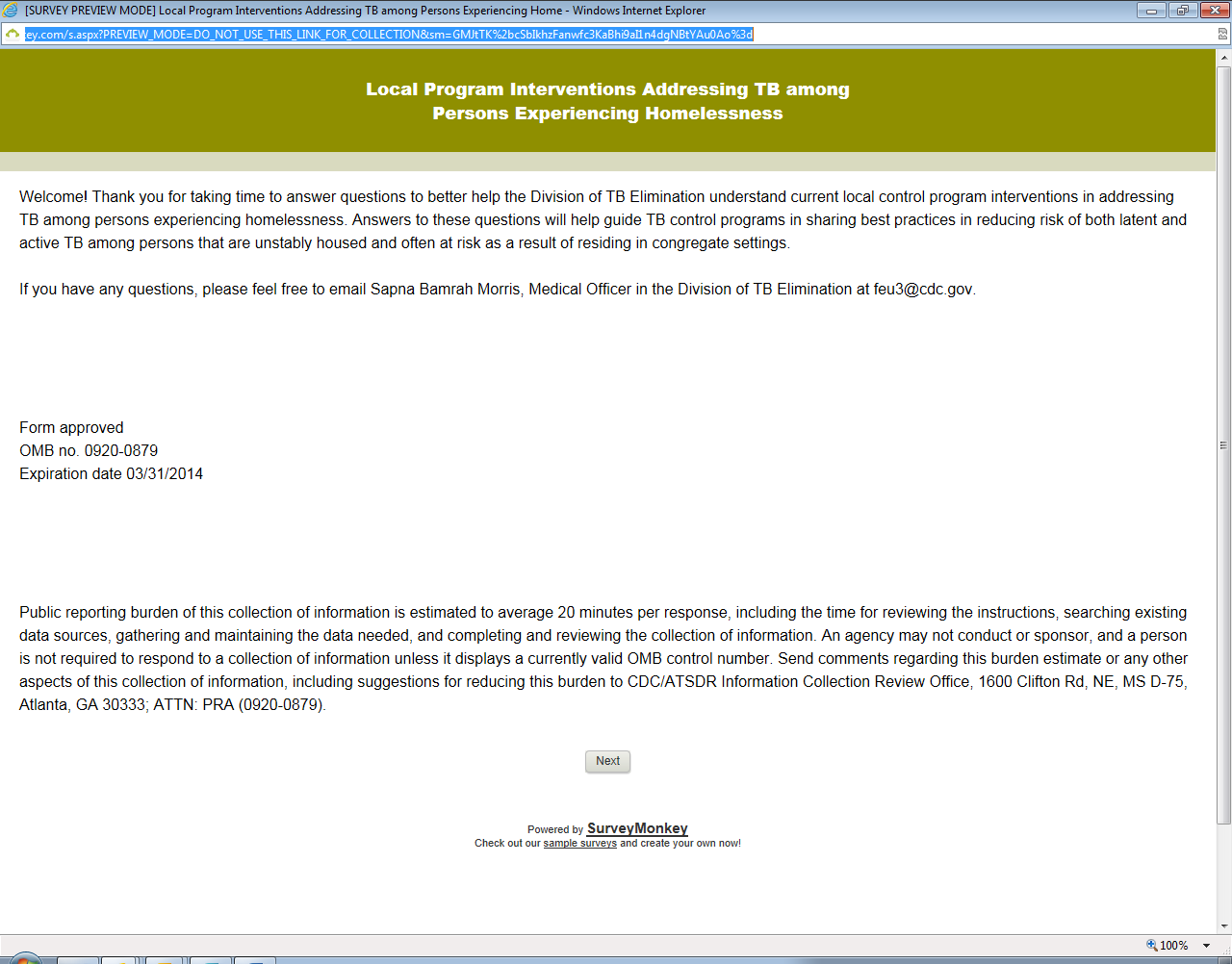 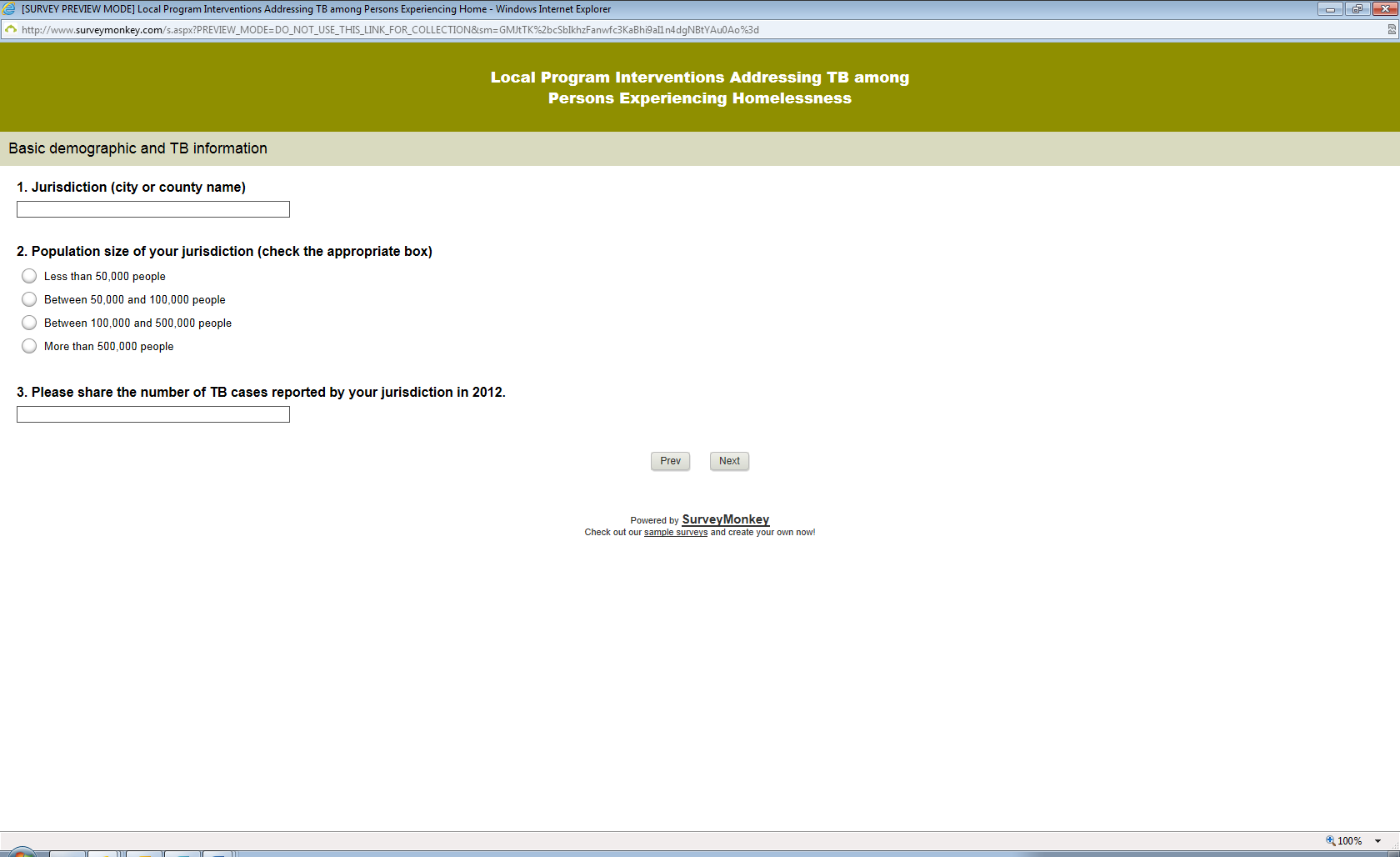 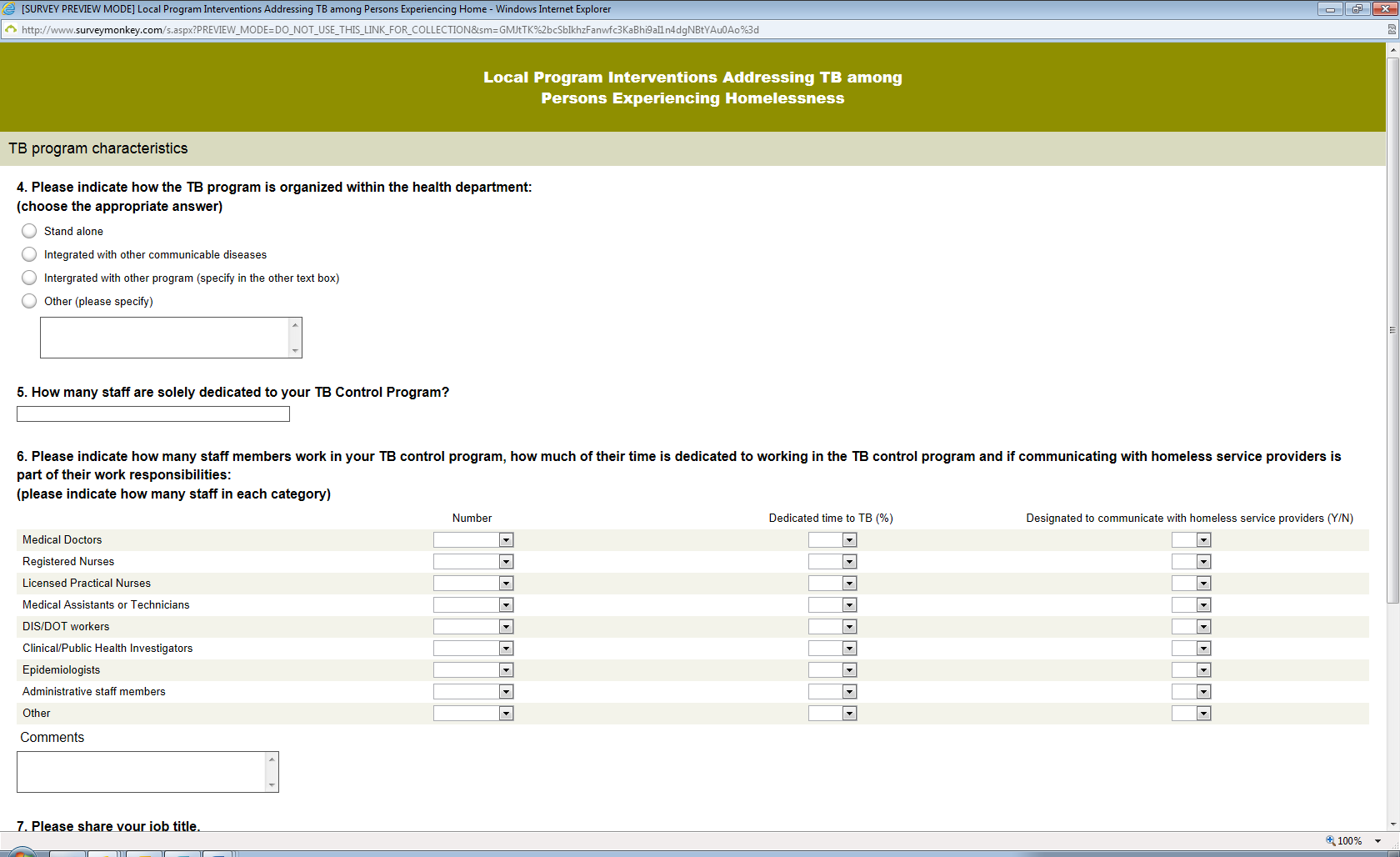 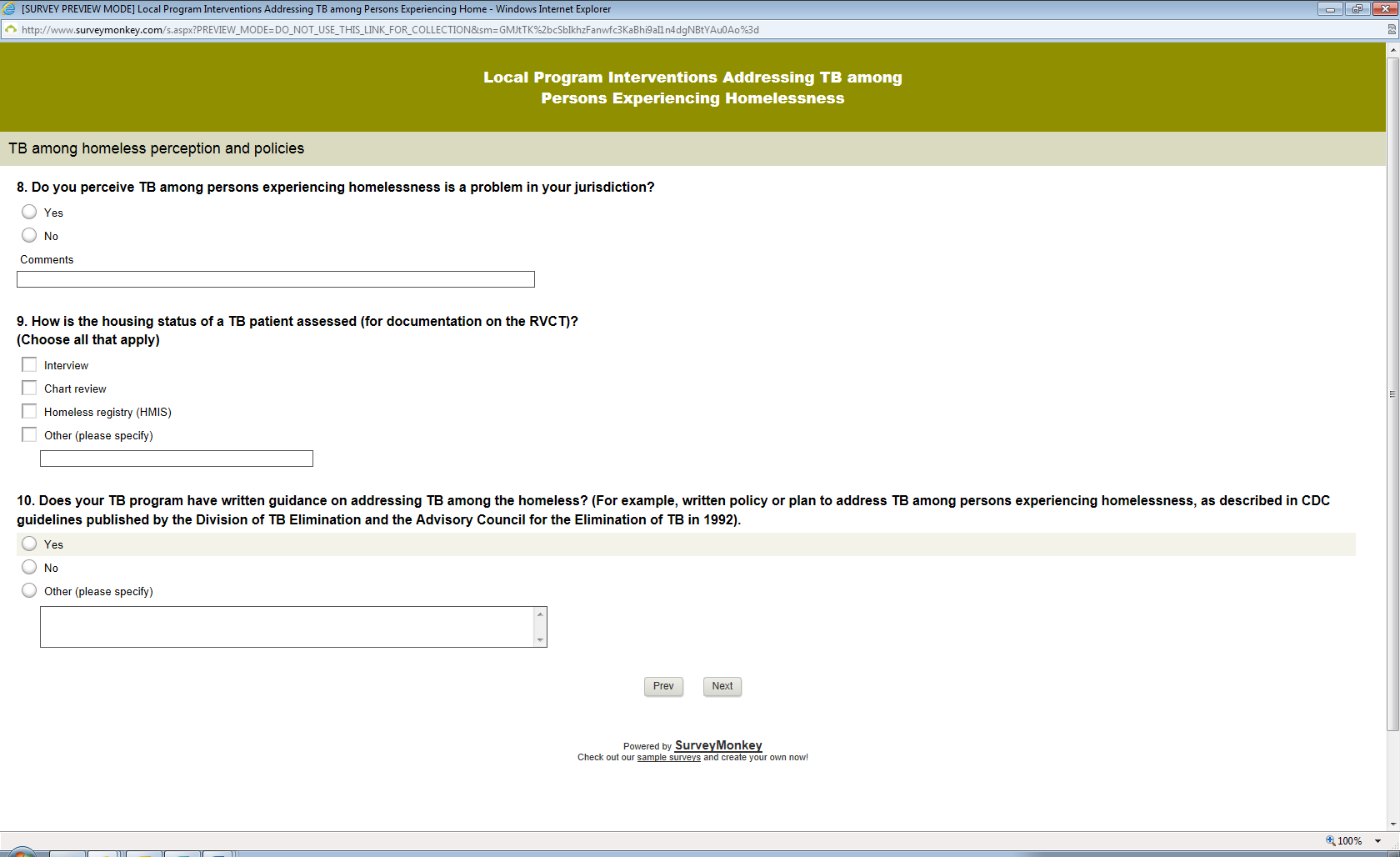 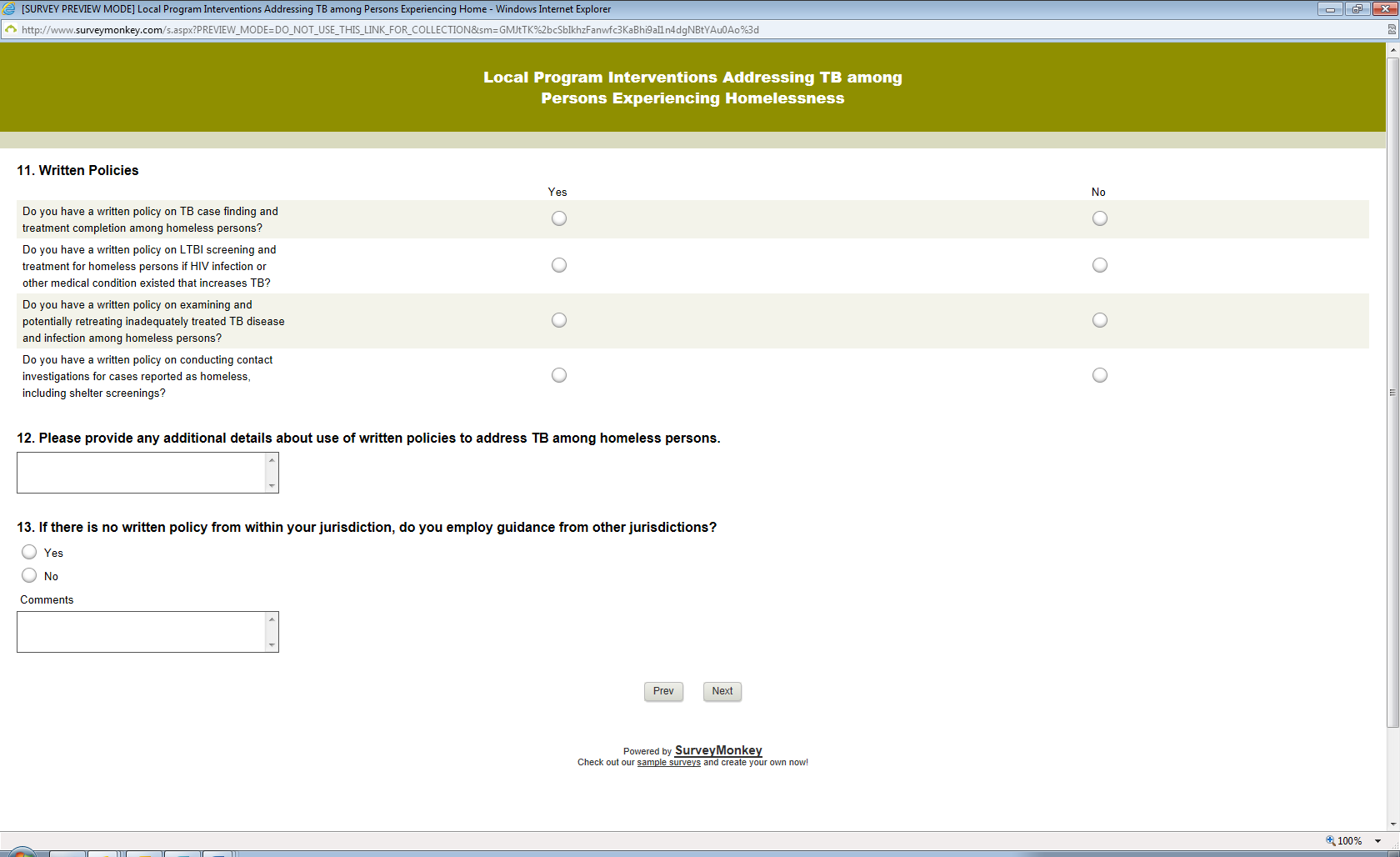 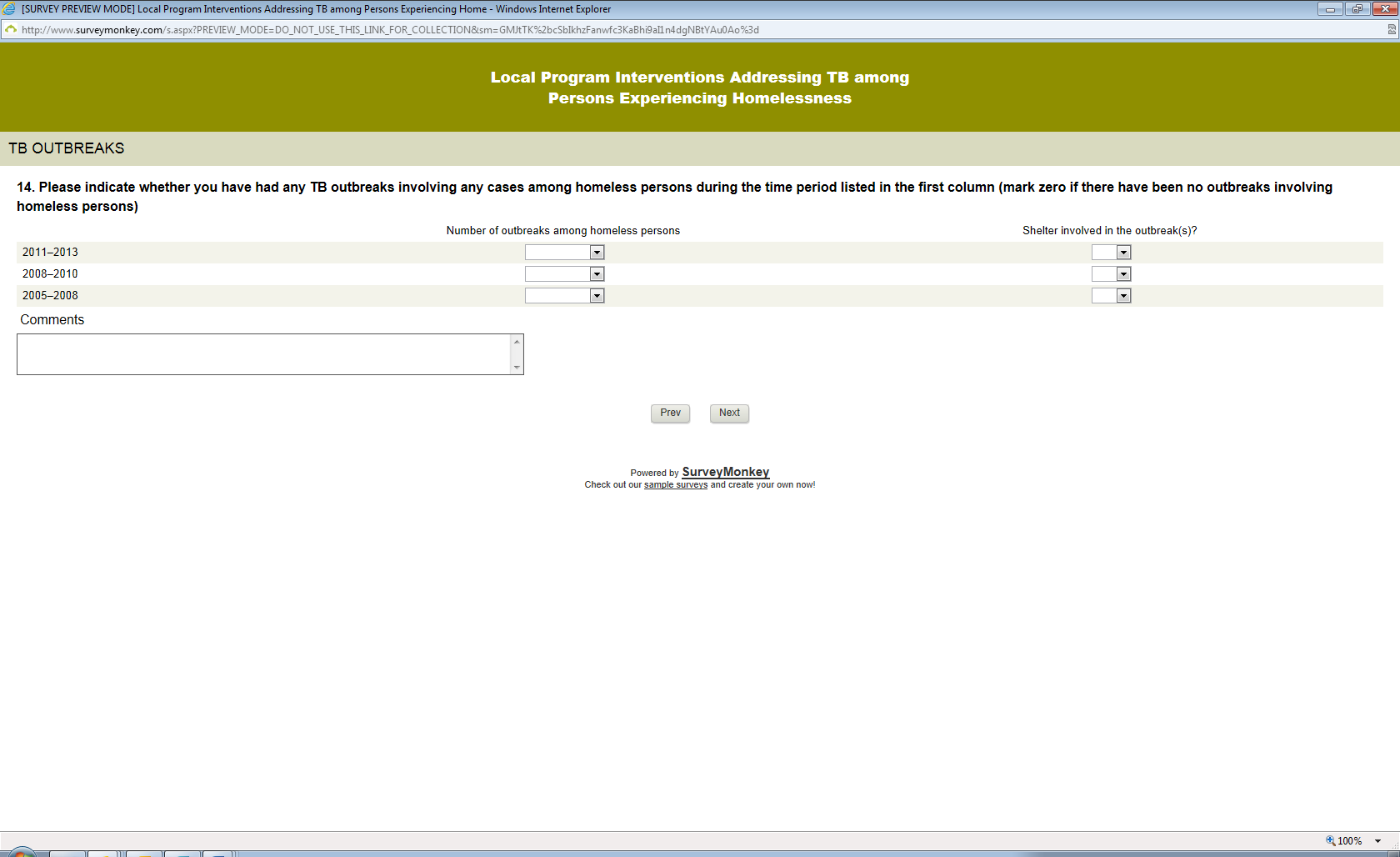 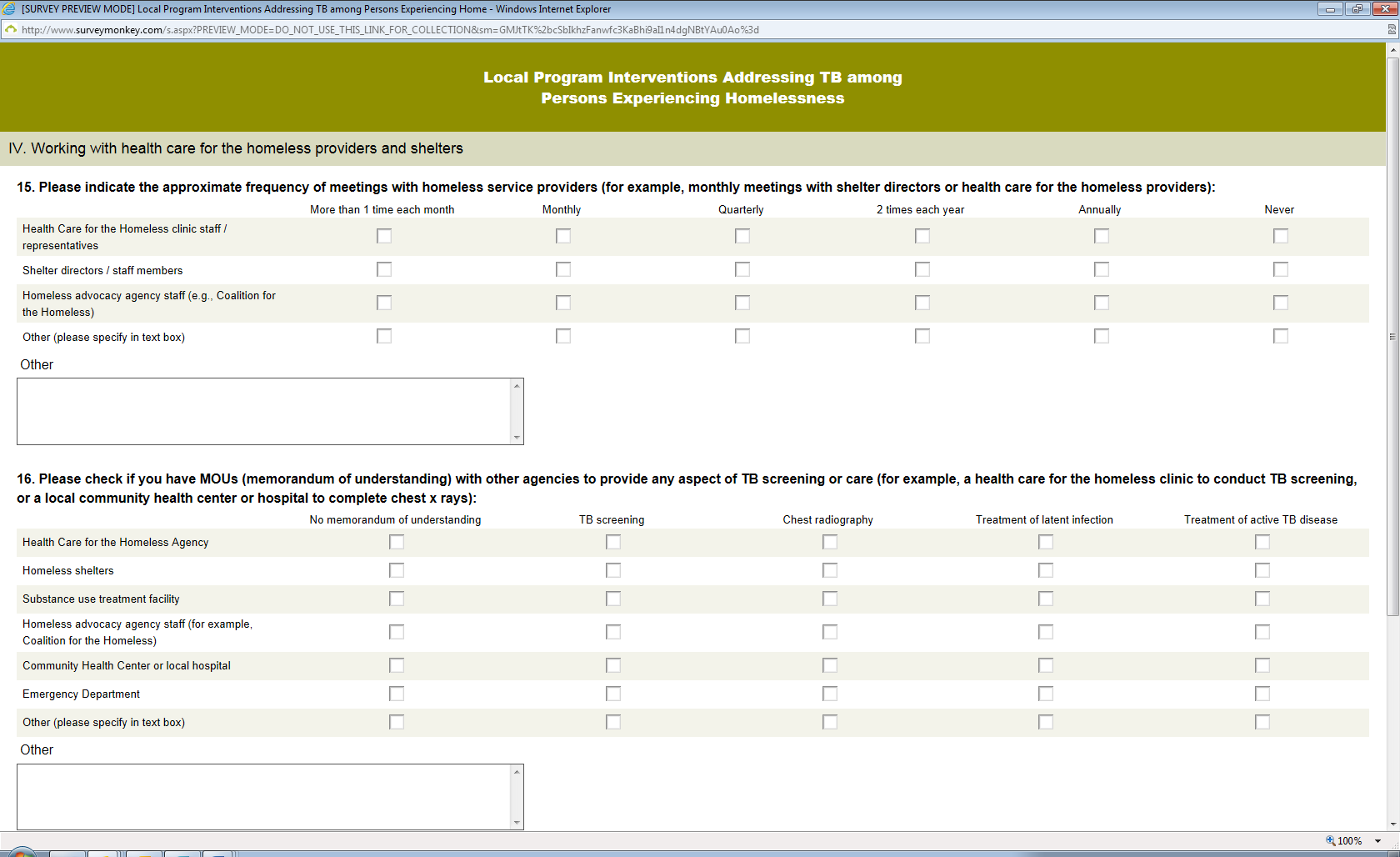 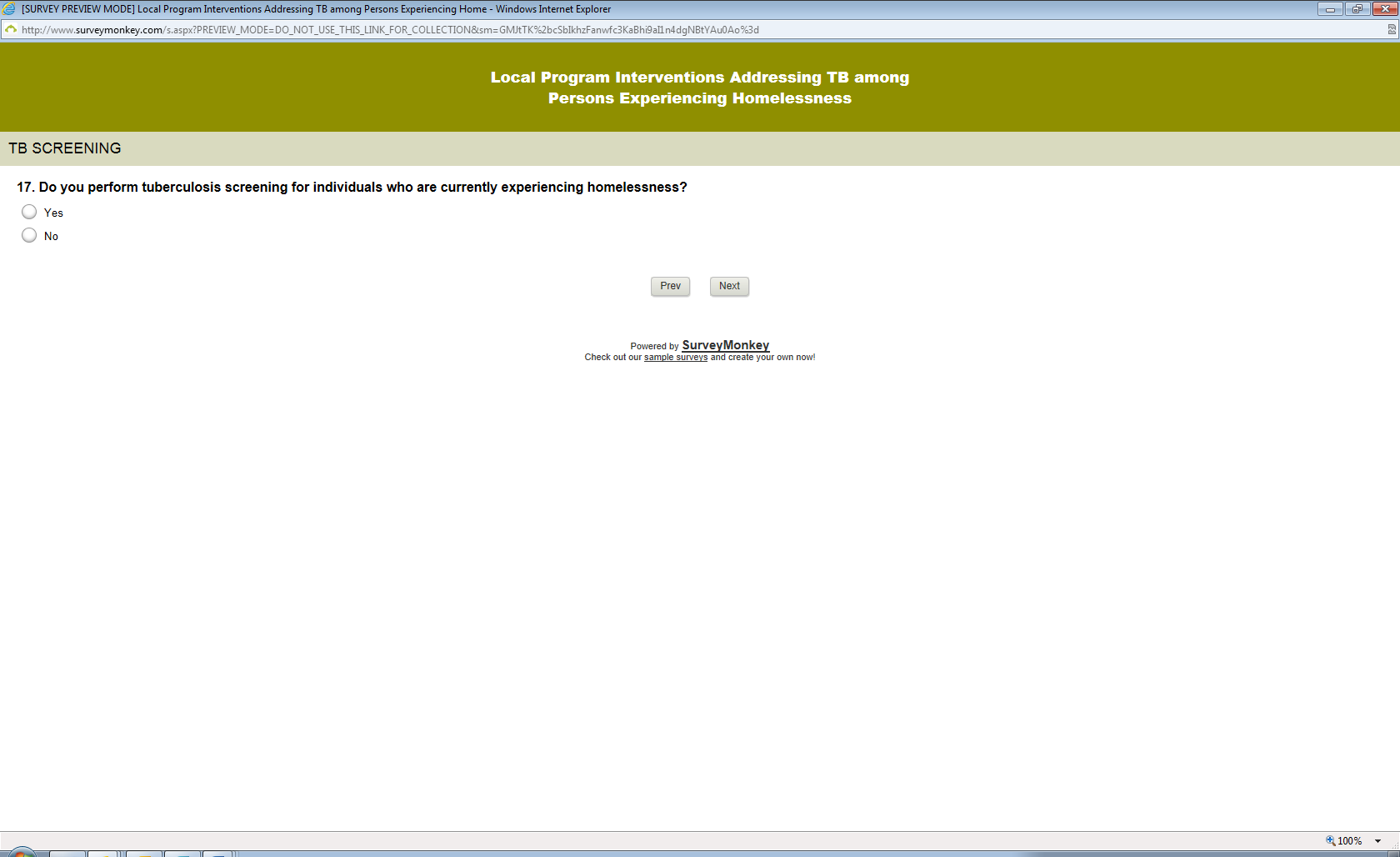 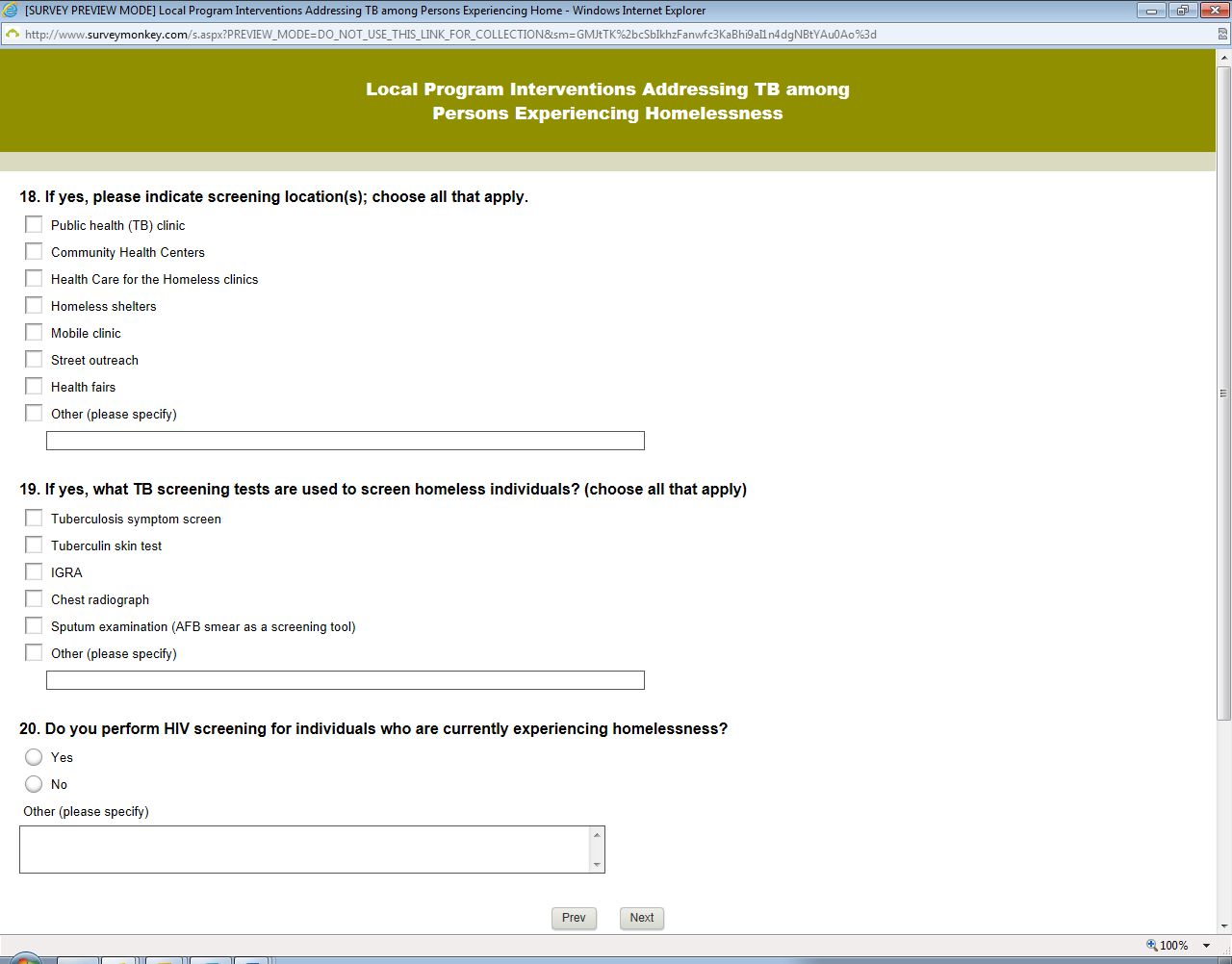 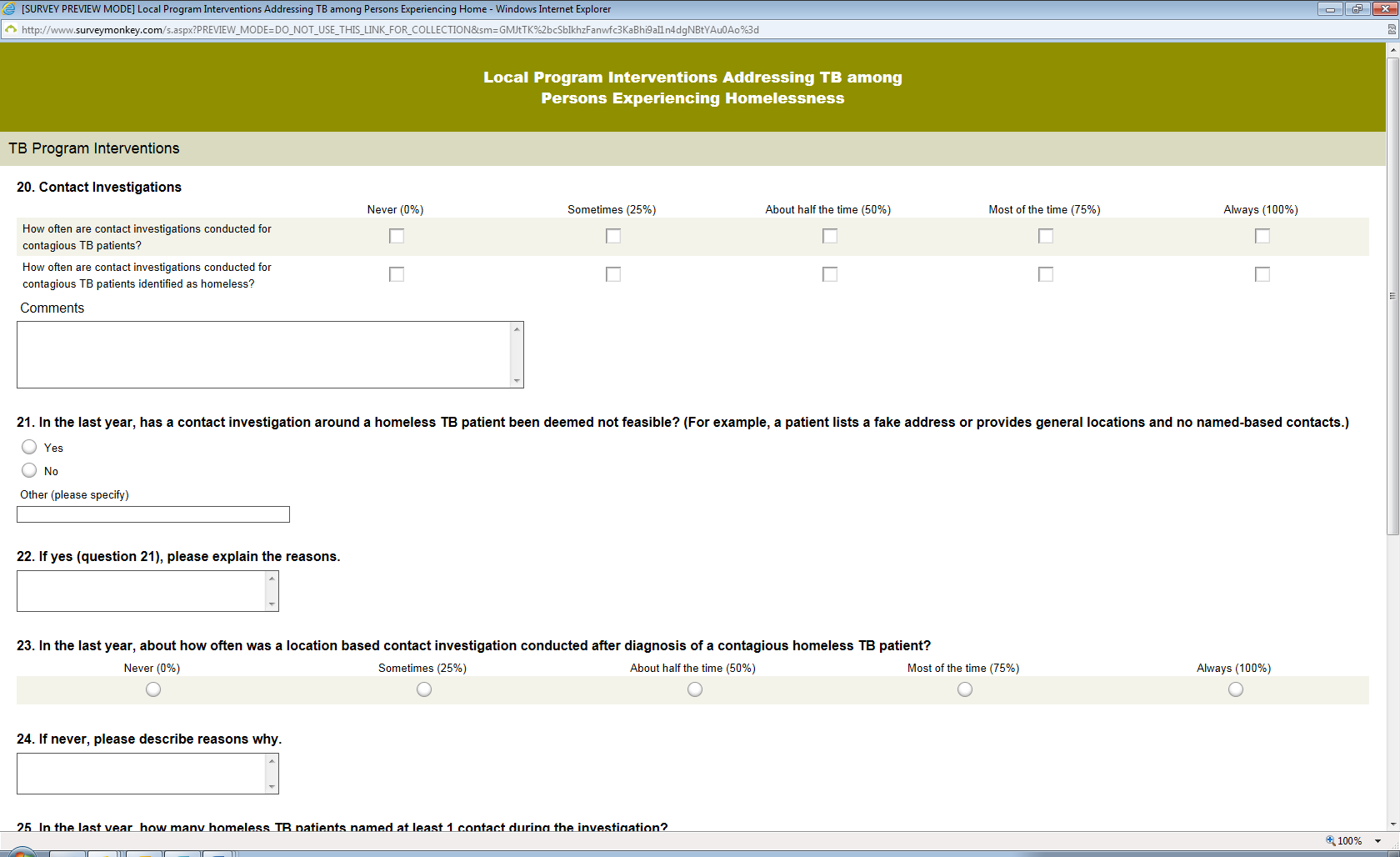 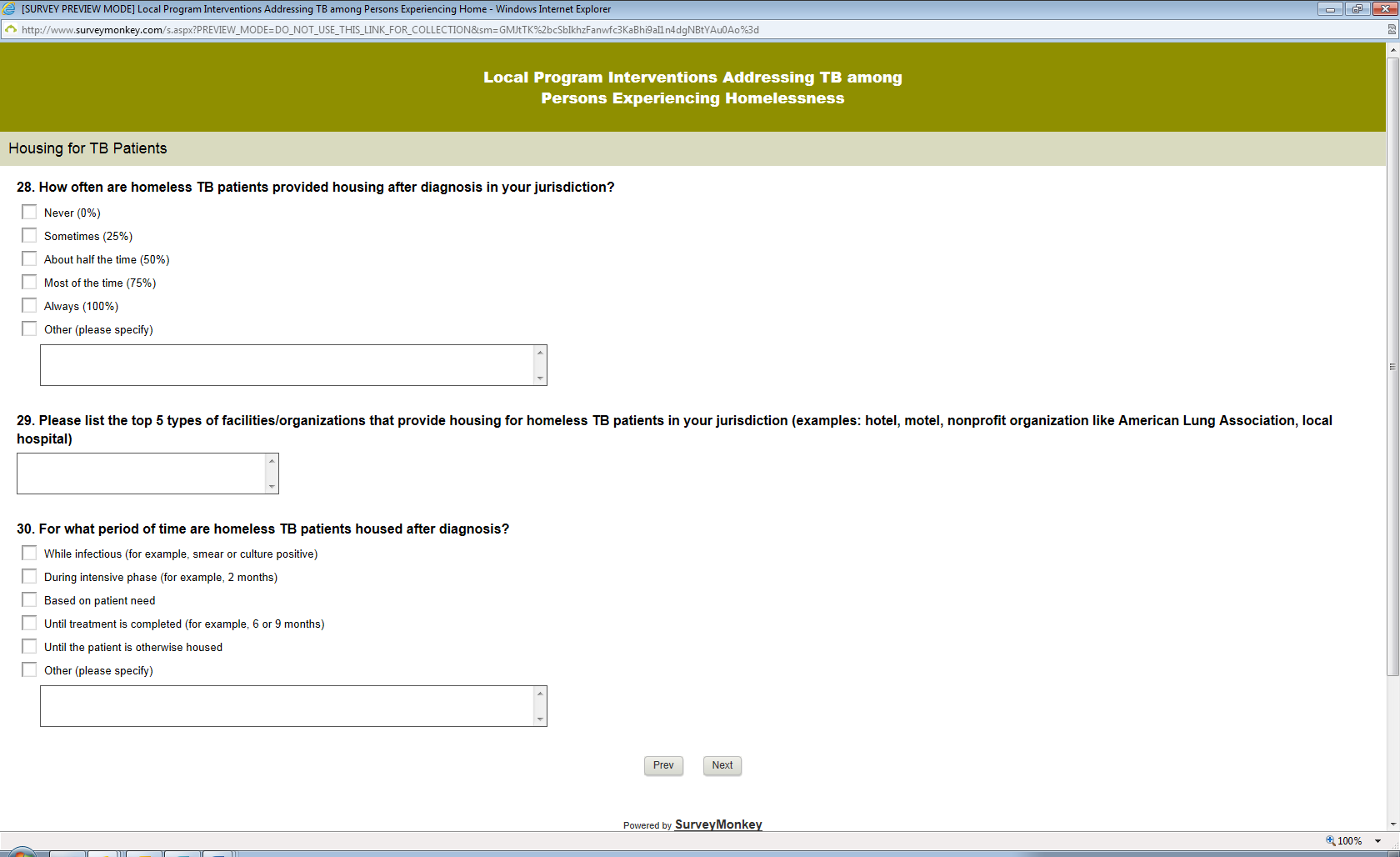 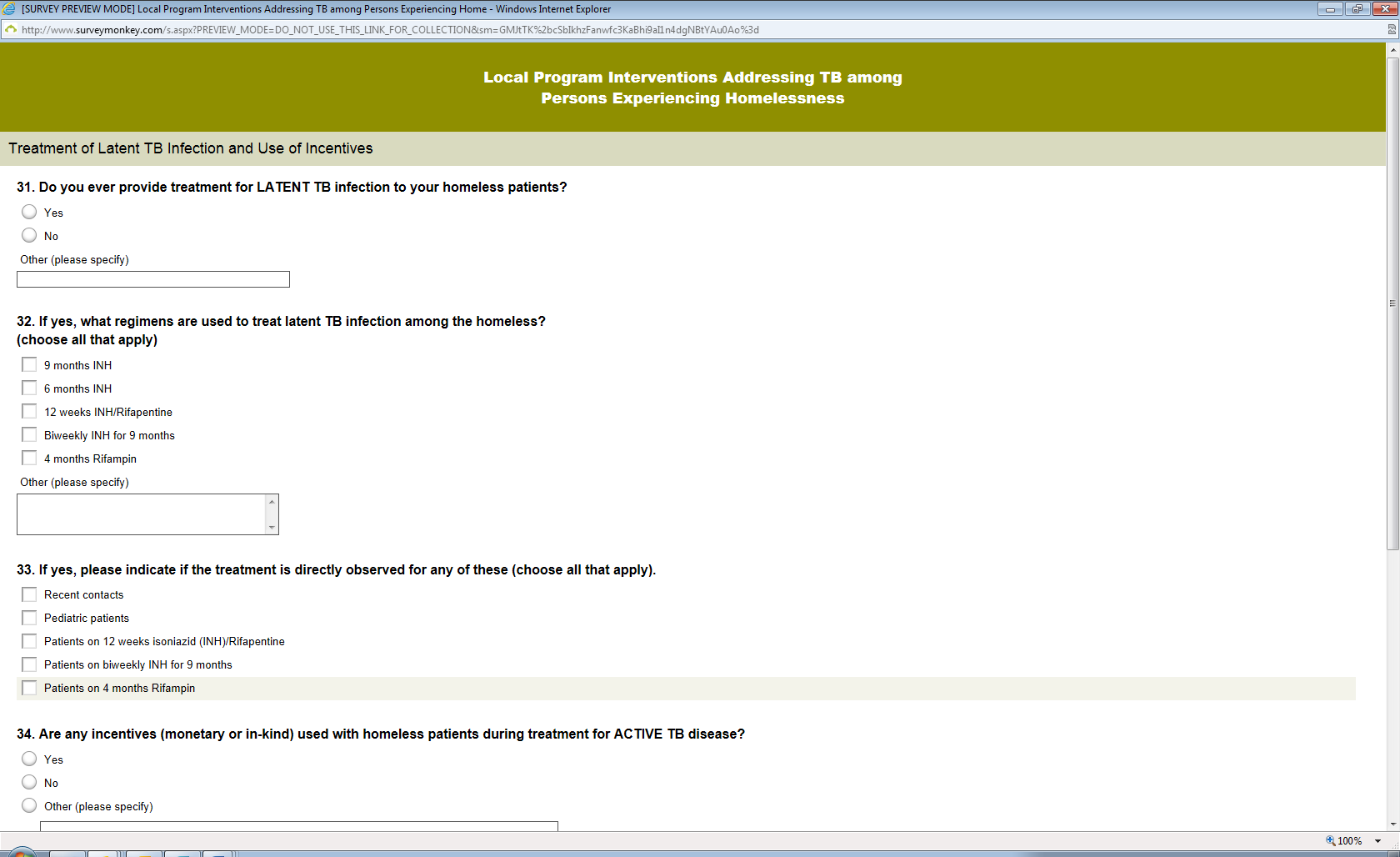 